Publicado en Palencia (Castilla y León) el 15/05/2021 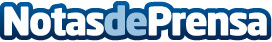 Repara tu Deuda cancela 38.606 € con deuda pública en Palencia con la Ley de la Segunda OportunidadEl despacho de abogados especializado tramita la mayoría de los casos en todo el territorio nacionalDatos de contacto:David Guerrero655 95 67 35Nota de prensa publicada en: https://www.notasdeprensa.es/repara-tu-deuda-cancela-38-606-con-deuda Categorias: Nacional Derecho Finanzas Castilla y León http://www.notasdeprensa.es